แผนการจัดการเรียนรู้ “ศิลปะเหนือจริง (Surrealism)”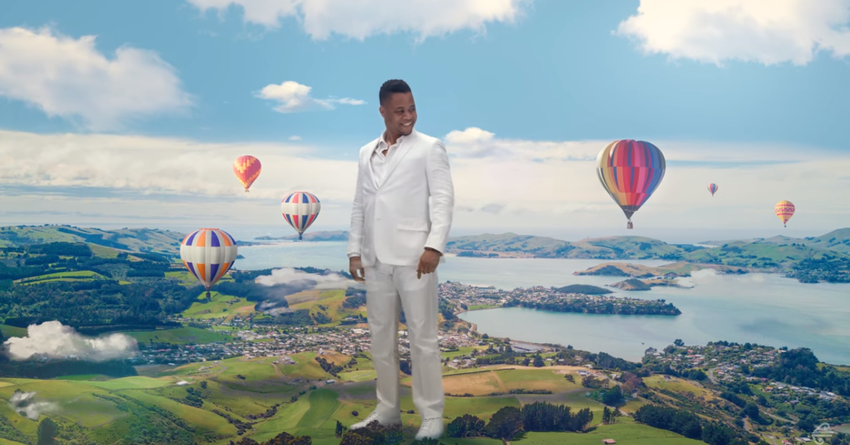 ศิลปะเหนือจริง (Surrealism)ตารางนี้แสดงถึงกระบวนการเรียนรู้ที่ผู้สอนอาจนำไปประยุกต์ใช้และประเมินผลได้ ซึ่งสามารถนำการจัดการเรียนรู้อื่นมามาประยุกต์ใช้ได้ด้วย และผู้สอนอาจหาวิธีปรับกระบวนการเรียนรู้ตามความเหมาะสมของกลุ่มผู้เรียนและสภาพแวดล้อมภายในโรงเรียนเกณฑ์การให้คะแนนนี้ได้กล่าวถึงเพียงมิติเดียวในส่วนของการให้คะแนนทั่วไปตามที่อธิบายข้างต้น นับเป็นวิธีหนึ่งที่แสดงให้เห็นว่าครูผู้สอนสามารถอธิบายและให้คะแนนตามผลงานของผู้เรียน ขอแนะนำว่าครูผู้สอนควรกำหนดระดับของความสำเร็จในมิติอื่นๆ ของเกณฑ์การให้คะแนนด้วยระดับชั้นประถมศึกษาปีที่ 3ระดับชั้นประถมศึกษาปีที่ 3ทัศนศิลป์ (ศิลปะ)คำอธิบายกิจกรรมการเรียนรู้ศิลปะเป็นส่วนหนึ่งของชีวิตประจำวัน ล้วนแฝงอยู่ในทุกสิ่งรอบตัวเรา ไม่ว่าจะเป็นเสื้อผ้า ของใช้ ที่อยู่อาศัย ล้วนประกอบด้วยองค์ประกอบพื้นฐานทางศิลปะ นักเรียนควรได้ฝึกการใช้ประสาทสัมผัสทั้ง 5  ในการเรียนรู้ และเชื่อมโยงศิลปะสู่ชีวิตจริง นำไปประยุกต์ใช้ และเห็นคุณค่าของสิ่งรอบตัว อีกทั้งศิลปะยังช่วยพัฒนาให้ผู้เรียนมีความคิดริเริ่มสร้างสรรค์ที่จะทำสิ่งใหม่ๆ มีจินตนาการ ชื่นชมความงาม มีสุนทรียภาพ ซึ่งสิ่งเหล่านี้ล้วนมีผลต่อคุณภาพชีวิตมนุษย์ ที่จะช่วยพัฒนาผู้เรียนทั้งด้านร่างกาย จิตใจ สติปัญญา อารมณ์ ส่งเสริมให้ผู้เรียนมีความเชื่อมั่นในตนเอง อันเป็นพื้นฐานในการทำงานและอยู่ร่วมกันในสังคมได้อย่างมีความสุขคำอธิบายกิจกรรมการเรียนรู้ศิลปะเป็นส่วนหนึ่งของชีวิตประจำวัน ล้วนแฝงอยู่ในทุกสิ่งรอบตัวเรา ไม่ว่าจะเป็นเสื้อผ้า ของใช้ ที่อยู่อาศัย ล้วนประกอบด้วยองค์ประกอบพื้นฐานทางศิลปะ นักเรียนควรได้ฝึกการใช้ประสาทสัมผัสทั้ง 5  ในการเรียนรู้ และเชื่อมโยงศิลปะสู่ชีวิตจริง นำไปประยุกต์ใช้ และเห็นคุณค่าของสิ่งรอบตัว อีกทั้งศิลปะยังช่วยพัฒนาให้ผู้เรียนมีความคิดริเริ่มสร้างสรรค์ที่จะทำสิ่งใหม่ๆ มีจินตนาการ ชื่นชมความงาม มีสุนทรียภาพ ซึ่งสิ่งเหล่านี้ล้วนมีผลต่อคุณภาพชีวิตมนุษย์ ที่จะช่วยพัฒนาผู้เรียนทั้งด้านร่างกาย จิตใจ สติปัญญา อารมณ์ ส่งเสริมให้ผู้เรียนมีความเชื่อมั่นในตนเอง อันเป็นพื้นฐานในการทำงานและอยู่ร่วมกันในสังคมได้อย่างมีความสุขคำอธิบายกิจกรรมการเรียนรู้ศิลปะเป็นส่วนหนึ่งของชีวิตประจำวัน ล้วนแฝงอยู่ในทุกสิ่งรอบตัวเรา ไม่ว่าจะเป็นเสื้อผ้า ของใช้ ที่อยู่อาศัย ล้วนประกอบด้วยองค์ประกอบพื้นฐานทางศิลปะ นักเรียนควรได้ฝึกการใช้ประสาทสัมผัสทั้ง 5  ในการเรียนรู้ และเชื่อมโยงศิลปะสู่ชีวิตจริง นำไปประยุกต์ใช้ และเห็นคุณค่าของสิ่งรอบตัว อีกทั้งศิลปะยังช่วยพัฒนาให้ผู้เรียนมีความคิดริเริ่มสร้างสรรค์ที่จะทำสิ่งใหม่ๆ มีจินตนาการ ชื่นชมความงาม มีสุนทรียภาพ ซึ่งสิ่งเหล่านี้ล้วนมีผลต่อคุณภาพชีวิตมนุษย์ ที่จะช่วยพัฒนาผู้เรียนทั้งด้านร่างกาย จิตใจ สติปัญญา อารมณ์ ส่งเสริมให้ผู้เรียนมีความเชื่อมั่นในตนเอง อันเป็นพื้นฐานในการทำงานและอยู่ร่วมกันในสังคมได้อย่างมีความสุขเวลาเรียนที่แนะนำ4 คาบเรียนโดยประมาณ4 คาบเรียนโดยประมาณทักษะเฉพาะที่พึงมีทักษะทางศิลปะการคิดวิเคราะห์ การคิดสร้างสรรค์ การคิดแก้ปัญหาการทำงานเป็นทีมทักษะทางศิลปะการคิดวิเคราะห์ การคิดสร้างสรรค์ การคิดแก้ปัญหาการทำงานเป็นทีมเนื้อหาที่ใช้ในการประเมินวิชาศิลปะ (ทัศนศิลป์)การใช้วัสดุอุปกรณ์ในการวาดภาพระบายสีการใช้สี การลงสี การระบายสีการจัดองค์ประกอบศิลป์เนื้อหาที่ใช้ในการประเมินวิชาศิลปะ (ทัศนศิลป์)การใช้วัสดุอุปกรณ์ในการวาดภาพระบายสีการใช้สี การลงสี การระบายสีการจัดองค์ประกอบศิลป์เนื้อหาที่ใช้ในการประเมินวิชาศิลปะ (ทัศนศิลป์)การใช้วัสดุอุปกรณ์ในการวาดภาพระบายสีการใช้สี การลงสี การระบายสีการจัดองค์ประกอบศิลป์จุดประสงค์การเรียนรู้ด้านความรู้การใช้เส้น รูปร่าง รูปทรง สี และพื้นผิว วาดภาพถ่ายทอดความคิดความรู้สึกความเหมือนและความแตกต่างในงานทัศนศิลป์ ความคิดความรู้สึกที่ถ่ายทอดในงานทัศนศิลป์การสร้างจุดเด่น การจัดองค์ประกอบในงานศิลปะวัสดุ อุปกรณ์ เทคนิควิธีการในการสร้างงานทัศนศิลป์ด้านทักษะ/กระบวนการเชื่อมโยงความรู้ทางศิลปะไปสู่การประยุกต์ใช้ในชีวิตจริงได้ใช้ความคิดริเริ่มสร้างสรรค์ในการแก้ปัญหาและสร้างสรรค์ชิ้นงานได้มีความกล้าในการแสดงอารมณ์และจินตนาการของตนเองมีทักษะในการสื่อสารมีทักษะในการทำงานเป็นทีมมีทักษะการคิดด้านคุณลักษณะมีความมุ่งมั่นในการทำงานมีความสนใจใฝ่เรียนรู้มีความประณีต ละเอียดรอบคอบมีระเบียบวินัยด้านความรู้การใช้เส้น รูปร่าง รูปทรง สี และพื้นผิว วาดภาพถ่ายทอดความคิดความรู้สึกความเหมือนและความแตกต่างในงานทัศนศิลป์ ความคิดความรู้สึกที่ถ่ายทอดในงานทัศนศิลป์การสร้างจุดเด่น การจัดองค์ประกอบในงานศิลปะวัสดุ อุปกรณ์ เทคนิควิธีการในการสร้างงานทัศนศิลป์ด้านทักษะ/กระบวนการเชื่อมโยงความรู้ทางศิลปะไปสู่การประยุกต์ใช้ในชีวิตจริงได้ใช้ความคิดริเริ่มสร้างสรรค์ในการแก้ปัญหาและสร้างสรรค์ชิ้นงานได้มีความกล้าในการแสดงอารมณ์และจินตนาการของตนเองมีทักษะในการสื่อสารมีทักษะในการทำงานเป็นทีมมีทักษะการคิดด้านคุณลักษณะมีความมุ่งมั่นในการทำงานมีความสนใจใฝ่เรียนรู้มีความประณีต ละเอียดรอบคอบมีระเบียบวินัยเกณฑ์การประเมินคุณภาพของแนวคิดของการคิดสะท้อนกลับและการอภิปรายกระบวนการคิดจากการถามคำถามและการให้เหตุผลในการตอบความคิดเห็นร่วมและความคิดเห็นเดิมที่สะท้อนให้เห็นจากชิ้นงานในห้องเรียนการคิดวิเคราะห์โจทย์อย่างมีเหตุผลเป็นขั้นเป็นตอนการคิดสร้างสรรค์ชิ้นงานจากการคิดคำถามและกิจกรรมการเรียนรู้คุณภาพของแนวคิดของการคิดสะท้อนกลับและการอภิปรายกระบวนการคิดจากการถามคำถามและการให้เหตุผลในการตอบความคิดเห็นร่วมและความคิดเห็นเดิมที่สะท้อนให้เห็นจากชิ้นงานในห้องเรียนการคิดวิเคราะห์โจทย์อย่างมีเหตุผลเป็นขั้นเป็นตอนการคิดสร้างสรรค์ชิ้นงานจากการคิดคำถามและกิจกรรมการเรียนรู้ความเชื่อมโยงต่อหลักสูตรใช้ภาษาในการสื่อสาร สื่อความหมาย และนำเสนอได้อย่างชัดเจนให้เหตุผลประกอบการตัดสินใจและสรุปผลได้อย่างเหมาะสมสามารถเรียนรู้และเข้าใจในการตั้งคำถามมีความคิดริเริ่มสร้างสรรค์  ให้ความสำคัญและใส่ใจในความรู้สึกของผู้อื่น รู้จักตนเองมีความสามารถในการสื่อสาร การคิด การแก้ปัญหา มีความสามารถในการใช้ทักษะชีวิตใช้ภาษาในการสื่อสาร สื่อความหมาย และนำเสนอได้อย่างชัดเจนให้เหตุผลประกอบการตัดสินใจและสรุปผลได้อย่างเหมาะสมสามารถเรียนรู้และเข้าใจในการตั้งคำถามมีความคิดริเริ่มสร้างสรรค์  ให้ความสำคัญและใส่ใจในความรู้สึกของผู้อื่น รู้จักตนเองมีความสามารถในการสื่อสาร การคิด การแก้ปัญหา มีความสามารถในการใช้ทักษะชีวิตความเชื่อมโยงต่อวิชาอื่นๆ ที่เกี่ยวข้องกันการเก็บรักษาอุปกรณ์ด้วยกระบวนการของวิชาการงานและพื้นฐานอาชีพศักยภาพในการสร้างสรรค์ผลงาน สังเกต ทดลอง แก้ไขด้วยกระบวนการทางวิทยาศาสตร์เชื่อมโยงการอภิปราย แสดงความคิดเห็น และการนำเสนอด้วยศาสตร์ของวิชาภาษาไทยการเก็บรักษาอุปกรณ์ด้วยกระบวนการของวิชาการงานและพื้นฐานอาชีพศักยภาพในการสร้างสรรค์ผลงาน สังเกต ทดลอง แก้ไขด้วยกระบวนการทางวิทยาศาสตร์เชื่อมโยงการอภิปราย แสดงความคิดเห็น และการนำเสนอด้วยศาสตร์ของวิชาภาษาไทยเว็บไซต์และสื่อสิ่งพิมพ์อื่นๆตัวอย่างกิจกรรม Collagehttps://www.youtube.com/watch?v=XmYpfWQFdKIhttps://www.youtube.com/watch?v=pik-t1sRYesตัวอย่างกิจกรรม Collagehttps://www.youtube.com/watch?v=XmYpfWQFdKIhttps://www.youtube.com/watch?v=pik-t1sRYesตัวอย่างกิจกรรม Collagehttps://www.youtube.com/watch?v=XmYpfWQFdKIhttps://www.youtube.com/watch?v=pik-t1sRYesเครื่องมือและอุปกรณ์การเรียนรู้เครื่องมือและอุปกรณ์การเรียนรู้รูปถ่ายของนักเรียนสีชอล์ค สีไม้กระดาษวาดภาพนิตยสารเก่ากรรไกรกาวรูปถ่ายของนักเรียนสีชอล์ค สีไม้กระดาษวาดภาพนิตยสารเก่ากรรไกรกาวรูปถ่ายของนักเรียนสีชอล์ค สีไม้กระดาษวาดภาพนิตยสารเก่ากรรไกรกาวขั้นที่ระยะเวลาบทบาทของผู้สอนและผู้เรียนโอกาสหรือสิ่งที่นำมาใช้ประเมินผล1ชั่วโมงที่1Kick offกิจกรรม: จินตนาการผู้สอนเล่นเกมปั้นมนุษย์ โดยให้ผู้เรียนปั้นตัวเองเป็นรูปต่างๆ ตามคำสั่ง ยกตัวอย่าง เช่น ปั้นรูปช้าง ให้ผู้เรียนใช้ร่างกายแปลงเป็นรูปปั้นช้างให้เหมือนที่สุด โดยผู้สอนอาจเพิ่มความยากของโจทย์และจำนวนคนมากขึ้น เช่น จับกลุ่ม 3 คน ปั้นรูปชิงช้าสวรรค์ กลุ่มไหนช้าสุดอาจให้ถูกทำโทษด้วยการออกกำลังกายกระโดดตบ ซิทอัพ ฯลฯผู้สอนให้ผู้เรียนจินตนาการว่า หากเราสามารถเข้าไปอยู่ในผลงานศิลปะและสามารถเป็นอะไรก็ได้ ทำอะไรก็ได้ ผู้เรียนอยากทำสิ่งใด ที่ไหน อย่างไร ให้ผู้เรียนร่วมกันแสดงความคิดเห็นผู้สอนนำภาพตัวอย่างผลงานศิลปะที่มีความเหนือจริงมาให้ผู้เรียนดู ร่วมกันอภิปรายถึงทัศนธาตุ เทคนิควิธีการ และความหมายตามที่ผู้เรียนเข้าใจผู้สอนแนะนำ ชี้ให้เห็นถึงเทคนิคที่ดีในการจัดองค์ประกอบภาพให้มีจุดเด่น และให้ผู้เรียนร่างภาพและเขียนบรรยายเล่าเรื่องราวในภาพนั้นผู้สอนสั่งงานให้ผู้เรียนนำภาพถ่ายของตนเองและนิตยสารเก่ามาในคาบถัดไป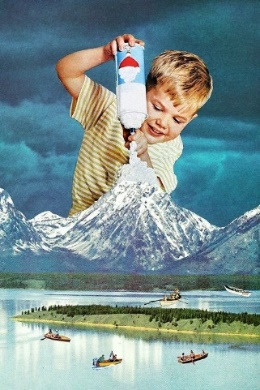 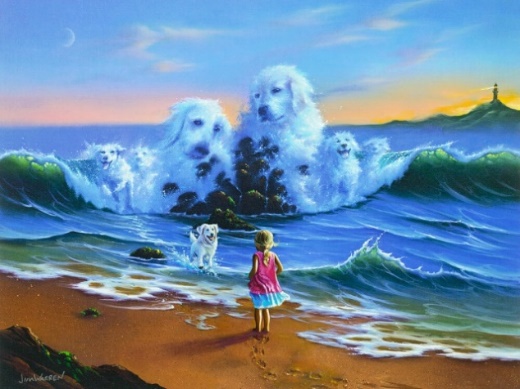 ผู้เรียนสามารถตอบคำถามได้ผู้เรียนสามารถอธิบายเหตุผลในการได้มาซึ่งคำตอบได้ผู้เรียนสามารถแสดงความคิดเห็นได้อย่างมีเหตุมีผล เมื่อคิดเห็นต่างกับผู้อื่นผู้เรียนสามารถอธิบายจุดเด่นในการจัดองค์ประกอบของภาพผลงานศิลปะได้ขั้นที่ระยะเวลาบทบาทของผู้สอนและผู้เรียนโอกาสหรือสิ่งที่นำมาใช้ประเมินผล2ชั่วโมงที่2 - 3กิจกรรม: ศิลปะเหนือจริง“ศิลปะเหนือจริง” เป็นกิจกรรมที่ฝึกให้ผู้เรียนได้ใช้จินตนาการความคิดสร้างสรรค์อย่างเต็มที่ ในการสร้างสรรค์เรื่องราวผ่านผลงานศิลปะที่มีผู้เรียนหรือตนเองเป็นส่วนหนึ่งในงานศิลปะนั้น อีกทั้งได้ฝึกเทคนิคใหม่ (Collage) โดยนำนิตยสารเก่ามาสร้างสรรค์ผลงานศิลปะใหม่ๆ ฝึกการใช้กล้ามเนื้อมือประสานกับตาที่ต้องตัดรูปภาพต่างๆ จากนิตยสารให้ออกมาสวยงาม ผสมผสานกับการวาดภาพระบายสี และจัดวางองค์ประกอบให้เกิดเป็นเรื่องราวเหนือจินตนาการ ซึ่งมีวัสดุอุปกรณ์ที่ต้องใช้ ดังนี้รูปถ่ายของนักเรียนนิตยสารเก่าสีชอล์ค สีไม้กรรไกรกาวกระดาษผู้สอนให้ผู้เรียนร่วมกันอภิปรายถึงความสำคัญของ หนังสือ นิตยสารต่างๆ และโลกในยุคปัจจุบันที่หนังสือเริ่มมีบทบาทน้อยลง เราสามารถนำหนังสือหรือนิตยสารเก่าต่างๆ มาทำอะไรได้บ้างผู้สอนแนะนำเทคนิควิธีการภาพปะติด ให้ผู้เรียนร่วมกันแสดงความคิดเห็นถึง กระบวนการทำงานที่ต้องใช้ภาพถ่ายและภาพจากหนังสือมาสร้างผลงานศิลปะ จะทำอย่างไรให้ผลงานออกมาประณีตสวยงาม และแลกเปลี่ยนไอเดียต่างๆ ร่วมกัน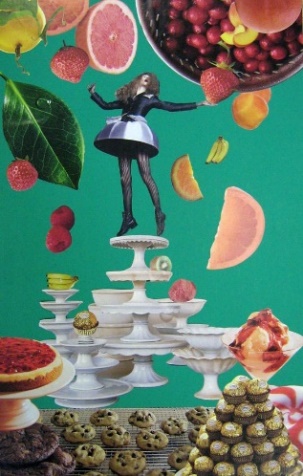 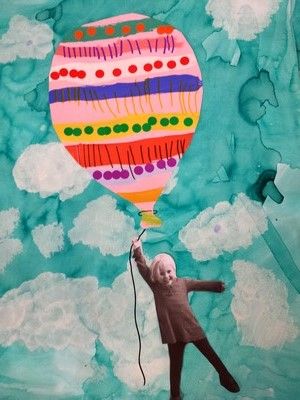 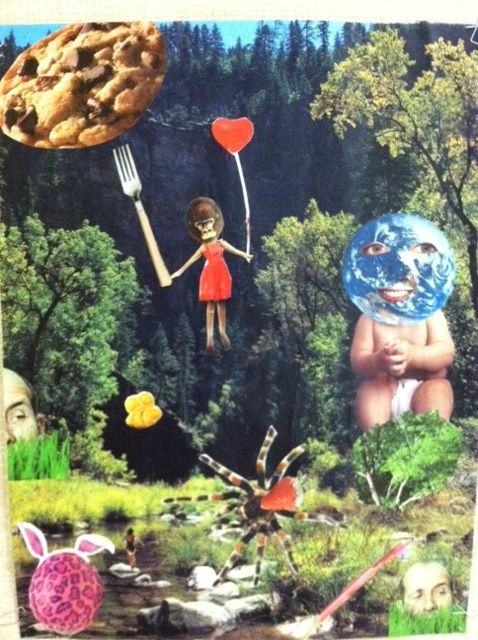 การคิดสร้างสรรค์ชิ้นงานจากการเรียนรู้กระบวนการคิดจากการถามคำถามและการให้เหตุผลในการตอบผู้เรียนสามารถแสดงความคิดเห็นได้อย่างมีเหตุมีผล เมื่อคิดเห็นต่างกับผู้อื่นผู้เรียนสามารถเลือกใช้วัสดุอุปกรณ์ได้อย่างเหมาะสมกระบวนการทำงานขั้นที่ระยะเวลาบทบาทของผู้สอนและผู้เรียนโอกาสหรือสิ่งที่นำมาใช้ประเมินผลผู้สอนให้ผู้เรียนนำรูปถ่ายของตนเอง มาสร้างสรรค์เป็นงานศิลปะด้วยเทคนิคภาพปะติดและการวาดภาพระบายสี ในหัวข้อศิลปะเหนือจริงตามจินตนาการ ให้ผู้เรียนถ่ายทอดความคิดและจินตนาการเป็นเรื่องราวหากสามารถเข้าไปอยู่ในงานศิลปะได้ ผู้เรียนอยากทำอะไร ที่ไหน อย่างไรบ้าง โดยจะต้องเป็นสิ่งที่ไม่สามารถเกิดขึ้นในโลกของความเป็นจริงได้ ซึ่งขณะทำกิจกรรมผู้สอนอาจคอยเดินสำรวจและสอบถามถึงแนวคิดในการสร้างสรรค์ผลงานของผู้เรียนเป็นระยะขั้นที่ระยะเวลาบทบาทของผู้สอนและผู้เรียนโอกาสหรือสิ่งที่นำมาใช้ประเมินผล3ชั่วโมงที่4กิจกรรม: Gallery Walkให้ผู้สอนและผู้เรียนร่วมกันนำผลงานของทุกคนมาจัดแสดงภายในห้องเรียน อาจใช้วิธีการแขวนภาพหรือวางบนโต๊ะเรียน เพื่อให้ง่ายต่อการเคลื่อนย้ายและนำไปทำกิจกรรมต่อไปผู้สอนแจกกระดาษ Post-it  ให้ผู้เรียนเขียนชื่นชมหรือให้กำลังใจแล้วนำไปแปะบนผลงานที่ผู้เรียนชื่นชอบ โดยให้ผู้เรียนเดินชมผลงาน แลกเปลี่ยนเรียนรู้ร่วมกันอย่างอิสระ และสร้างบรรยากาศของความเป็นกัลยาณมิตรที่ดีต่อกันเมื่อชมผลงานเรียบร้อยแล้ว ให้ผู้เรียนหยิบผลงานของตนเองมานั่งล้อมวงเพื่อ Show & Share ผลงานร่วมกันให้ผู้เรียนนำเสนอผลงานของตนเอง โดยเน้นไปที่การเล่าเรื่องราวในภาพ กระบวนการสร้างสรรค์ผลงาน ทัศนธาตุที่ผู้เรียนเลือกใช้ สิ่งที่ชอบในงานของตนเองหรือสิ่งที่อยากพัฒนาต่อ และอาจให้ผู้เรียนคนอื่นๆ บอกถึงสิ่งที่ชื่นชอบในงานของเพื่อนด้วยผู้สอนและผู้เรียนร่วมกันอภิปรายและสรุปถึงเทคนิควิธีการในการสร้างสรรค์ผลงานศิลปะด้วยเทคนิคปะติด และประโยชน์ของการนำนิตยสารเก่ามาทำงานศิลปะ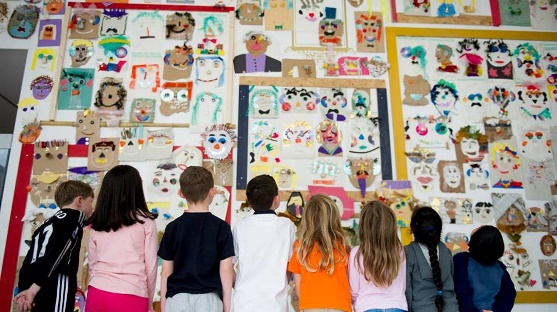 การคิดสร้างสรรค์ชิ้นงานจากการเรียนรู้ผู้เรียนสามารถอธิบายเหตุผล และกระบวนการในการสร้างสรรค์ผลงานได้กระบวนการคิดจากการถามคำถามและการให้เหตุผลในการตอบกระบวนการทำงานความคิดสร้างสรรค์ระดมความคิดพร้อมค้นหาคำตอบลำดับขั้นตอน(ลำดับขั้นก่อนหน้านี้)การคิดอย่างมีวิจารณญาณตั้งคำถามและประเมินความคิดและการสร้างผลงานลำดับขั้นตอน(ลำดับขั้นก่อนหน้านี้)จินตนาการใช้ความรู้สึก ใช้ความเห็นอกเห็นใจ การสังเกต และอธิบายความเชื่อมโยงของความรู้ที่ได้รับไปสู่การประยุกต์ใช้สำรวจ ค้นหา ระดมความคิด1, 2 2ทำความเข้าใจกรอบแนวคิดและขอบเขตของการสร้างผลงานทบทวนความรู้ ความคิดเห็น และเปรียบเทียบเพื่อหามุมมองในการสร้างผลงาน1, 21, 2สอบถามเพื่อสร้างความสัมพันธ์  สร้างมุมมองเชิงบูรณาการ สร้างวินัย และอื่นๆลองเล่นหรือทำสิ่งที่แตกต่าง เพิ่มความเสี่ยงและคิดนอกกรอบ1, 2, 32ระบุจุดแข็งและจุดอ่อนของผลงานกับข้อโต้แย้ง  คำอ้างและความเชื่อความท้าทายในกระบวนการสร้างผลงาน  ตรวจสอบความถูกต้อง วิเคราะห์ช่องว่างในการเรียนรู้32, 3ลงมือทำและแบ่งปันนึกภาพ แสดงสิ่งที่คิด ผลิต คิดค้นวิธีการใหม่ๆ หาวิธีการพัฒนาผลงานชื่นชมมุมมองความแปลกใหม่ในการสร้างผลงาน22,3ประเมิน หาพื้นฐาน แสดงความคิดเห็น  มีผลิตผลเชิงตรรกะ มีเกณฑ์จริยธรรม หรือสุนทรียศาสตร์ มีการหาเหตุผลตระหนักถึงอคติทางมุมมองของตนเอง (ตามที่ได้รับจากผู้อื่น) ความไม่แน่นอน ข้อจำกัดของวิธีการสร้างผลงาน33ระดับการคิดระดับ 1ระดับ2ระดับ3ระดับ4จินตนาการความรู้สึก ความเอาใจใส่ การสังเกตการอธิบายเพื่อเชื่อมโยงระหว่างความรู้ที่ได้รับไปสู่การประยุกต์ใช้(ขั้นตอนที่ 1, 2)ผู้เรียนแสดงให้เห็นการให้ความร่วมมือกับกิจกรรมน้อย ผู้เรียนแสดงให้เห็นการให้ความร่วมมือกับกิจกรรมค่อนข้างน้อย ผู้เรียนแสดงให้เห็นการให้ความร่วมมือกับกิจกรรมอย่างชัดเจน ผู้เรียนแสดงให้เห็นความกระตือรือร้นและมีส่วนร่วมในกิจกรรมอย่างชัดเจนลงมือทำและแบ่งปันแสดงสิ่งที่คิด ค้นหาวิธีการสร้างสรรค์ผลงานใหม่ๆ หาวิธีพัฒนาผลงาน ชื่นชมมุมมองความแปลกใหม่ในการสร้างผลงาน(ขั้นตอนที่ 2, 3 )ผลงานและการอธิบายกระบวนการสร้างผลงาน ยังมีข้อจำกัดของการยกตัวอย่างประกอบเหตุและผลของการได้มาซึ่งวิธีการสร้างสรรค์ผลงานผลงานและการอธิบายกระบวนการสร้างผลงานมีการยกตัวอย่างประกอบเหตุและผลของการได้มาซึ่งวิธีการบ้าง แต่ยังเบี่ยงเบนไปจากความรู้เดิมเล็กน้อยผลงานและการอธิบายกระบวนการสร้างผลงานมีการยกตัวอย่างประกอบเหตุและผลของการได้มาซึ่งวิธีการที่ชัดเจน มีการอ้างอิงสิ่งที่ได้เรียนรู้มาเชื่อมโยงประกอบ มีเหตุผลที่น่าเชื่อถือ มีการอภิปรายแนวคิดเพิ่มเติมแต่แนวคิดยังคล้ายกับที่เคยมีมาก่อนหน้านี้ แต่ปรับใหม่เป็นรูปแบบของตัวเองผลงานและการอธิบายกระบวนการสร้างผลงานมีการยกตัวอย่างประกอบเหตุและผลของการได้มาซึ่งวิธีการที่ชัดเจน มีการอ้างอิงสิ่งที่ได้เรียนรู้มาเชื่อมโยงประกอบ มีเหตุผลที่น่าเชื่อถือ มีการอภิปรายแนวคิดเพิ่มเติมที่ต่างไปจากที่เคยมีมาแต่เดิมเป็นตัวของตัวเองชัดเจน 